RIWAYAT HIDUP IRMAIPA lahir di Majene, 29  Desember  1977, anak pertama dari enam bersaudara pasangan bapak  Sutijo Kartubi dan Madinah. Pendidikan Sekolah  Dasar  di mulai tahun 1983  di  SDN  N0 2               KP  Baru  dan tamat 1989.  Pada tahun  yang sama melanjutkan  ke 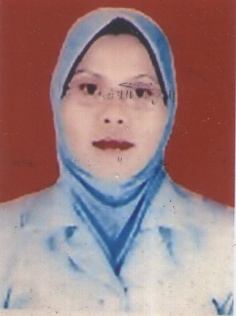 Madrasah Tsanawiah Guppi Majene  dan tamat pada tahun  1992, Kemudian melanjutkan ke SMKK Negeri Majene dan tamat pada tahun 1995. Pada  tahun 1999 tercatat sebagai Mahasiswa jurusan Pendidikan Guru Taman Kanak- Kanak  D-II Fakultas  Agama Islam Universitas Muhammadiyah Makassar dan tamat pada tahun 2002. Pada Tahun  2011 melanjutkan kuliah SI Pendidikan Guru Anak Usia Dini Universitas Negeri Makassar dan selesai pada tahun 2013